جناب آقای دکتر محمدرضا سلمانی ندوشن
رئیس محترم مرکز بهداشت جنوب تهران
جناب آقای دکتر علیرضا عباسی
مدیر محترم شبکه بهداشت و درمان اسلامشهر
جناب آقای دکتر مصطفی امینی
سرپرست محترم شبکه بهداشت و درمان شهرستان ریبا سلام و احترام  با توجه به نامه شماره 81577/655 مورخ 11/10/1402 معاون و رئیس محترم سازمان غذا ودارو در خصوص شناسایی مخاطرات و تهدیدات ناباروری و جوانی جمعیت در راستای ماده 65 قانون حمایت از خانواده و جوانی جمعیت فهرست فراورده های دارای احتمال ناباروری(مرجع نامه) به منظورتوجه پزشکان و داروسازان محترم در هنگام تجویز وارائه مشاوره دارویی به زنان و مردان در سنین باروری ، خواهشمند است دستور فرمایید به همه مراکز بهداشتی و درمانی جهت بهره برداری و اطلاع رسانی به پزشکان و داروسازان ارسال شود.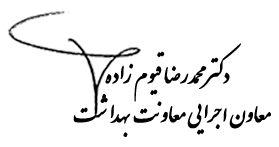 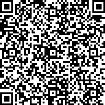 